附件2.江苏省第十二届大学生安全知识竞赛考试系统考试端操作说明一、登录方式手机端竞赛入口:请扫描下方二维码,登录竞赛平台输入学校名称,用户名,密码即可登录平台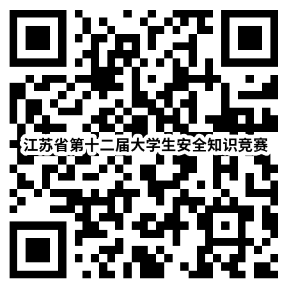 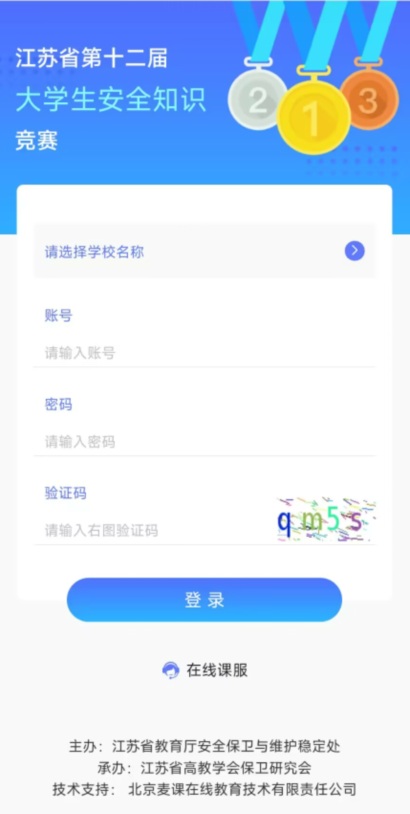 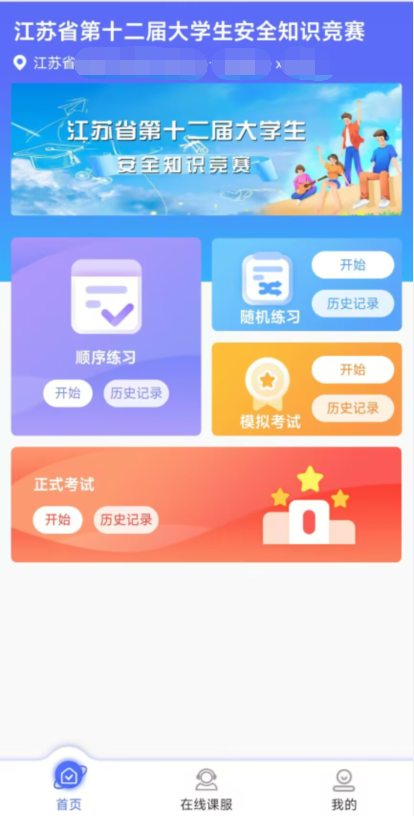 PC端竞赛入口：浏览器输入网址：https://mars.mycourse.cn/即可打开竞赛平台输入学校名称,用户名,密码，验证码即可登录平台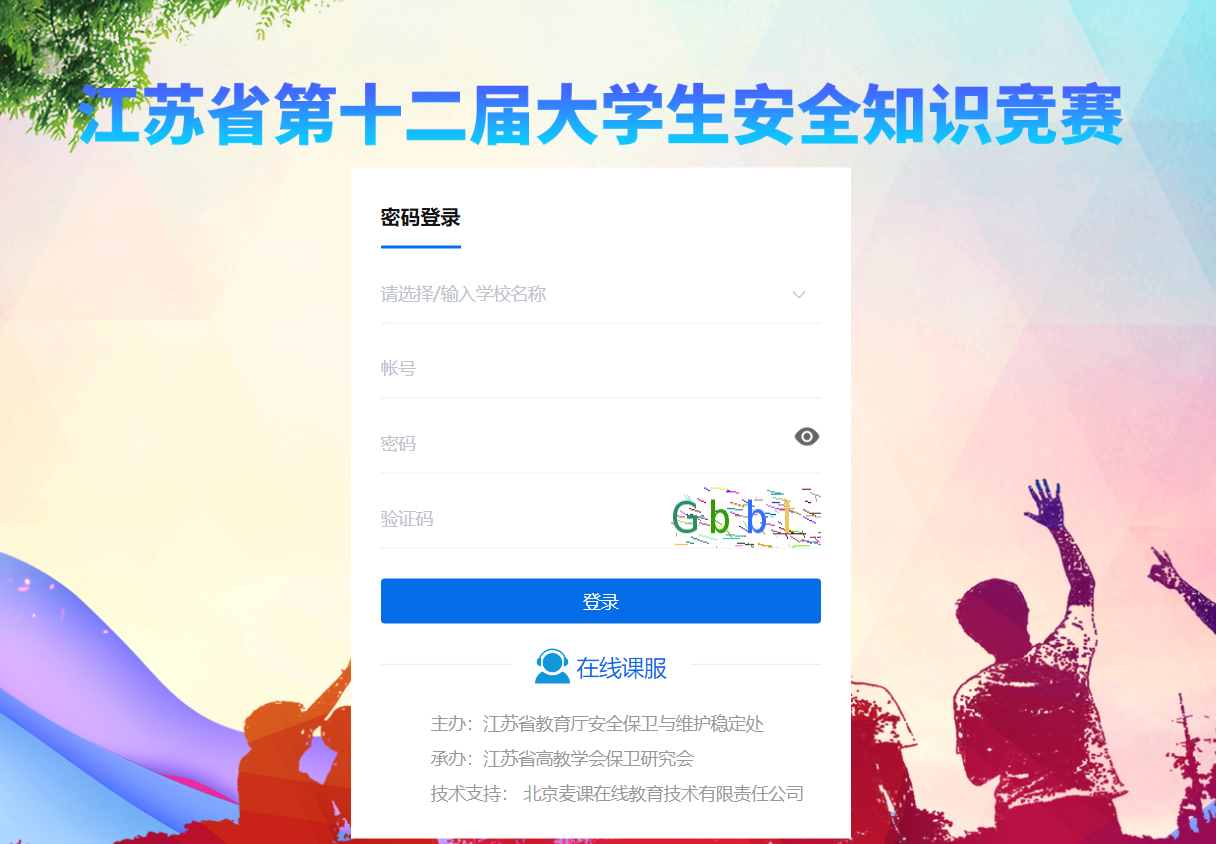 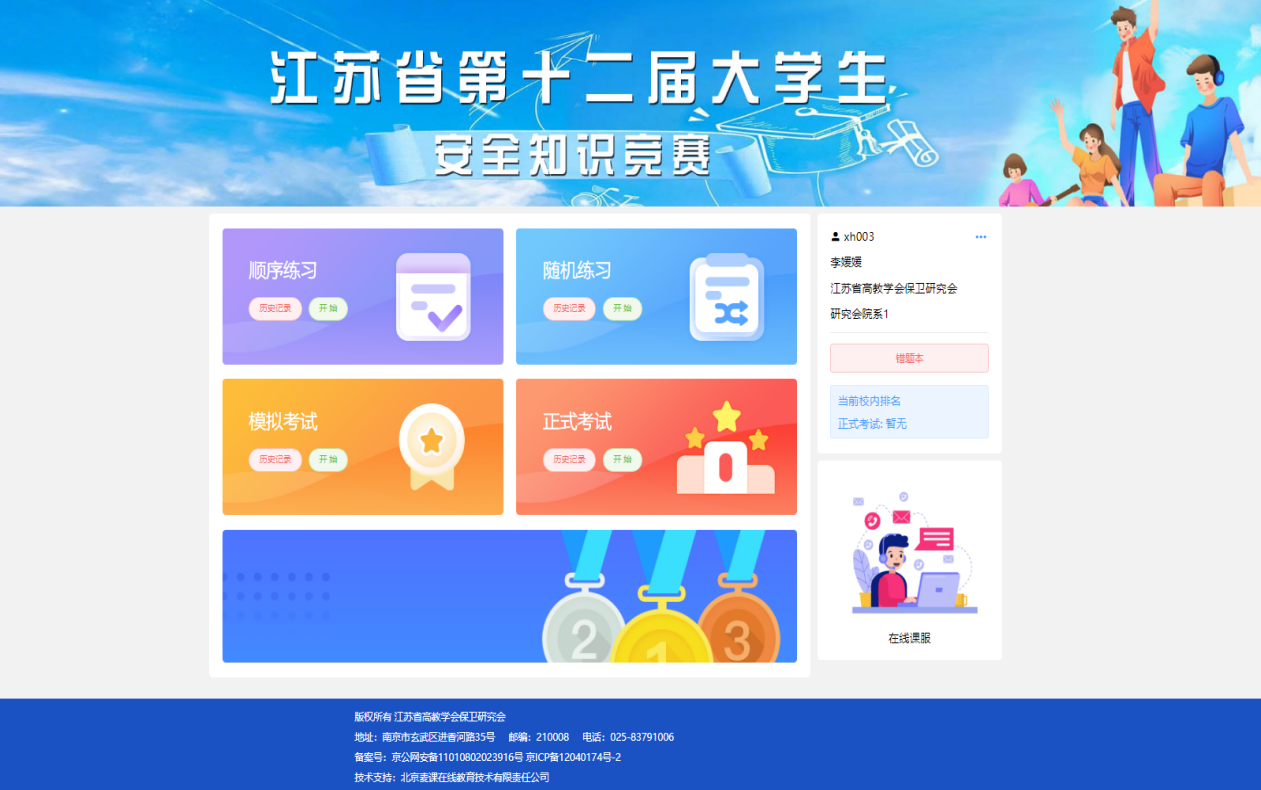 二、【顺序练习】&【随机练习】点击【顺序练习】或【随机练习】即可【进入】练习答题界面，题目分为三种类型：单选、多选和判断。【顺序练习】总计1000题，从1-1000，顺序不变，做题中途可点击返回随时退出，再次点击【进入】从退出位置继续开始。【随机练习】总计1000题，顺序随机打乱，做题中途可点击返回随时退出，再次点击【进入】从退出位置继续开始。完成练习后，可点击【历史记录】查询练习情况，所有错题均会收录到【错题本】。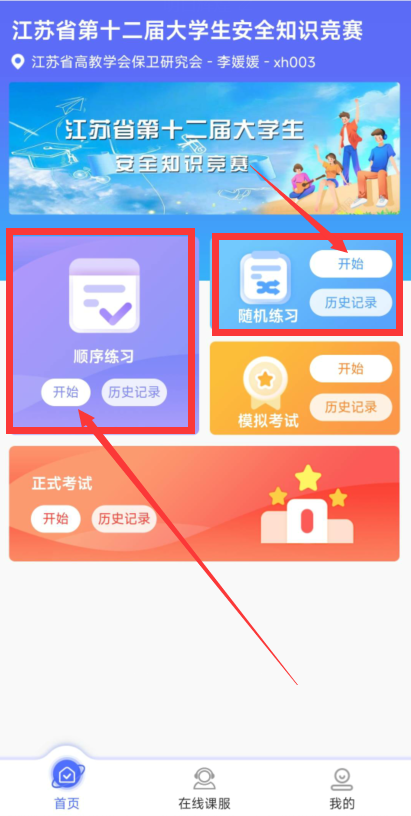 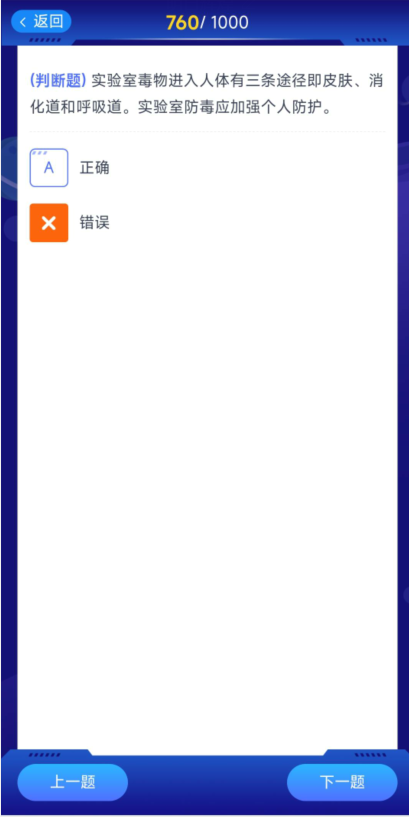 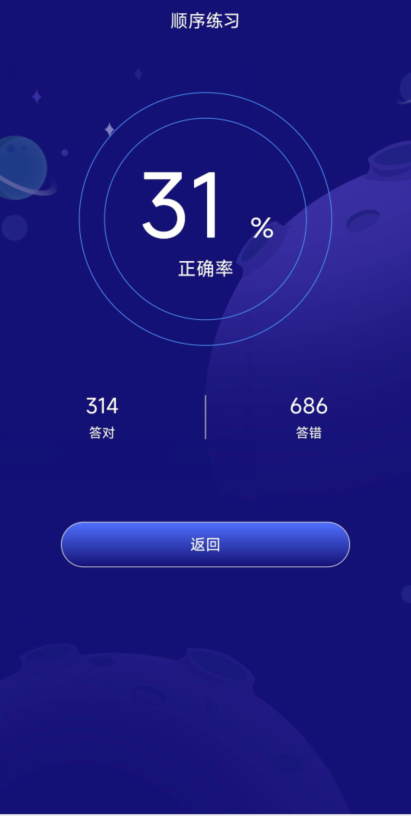 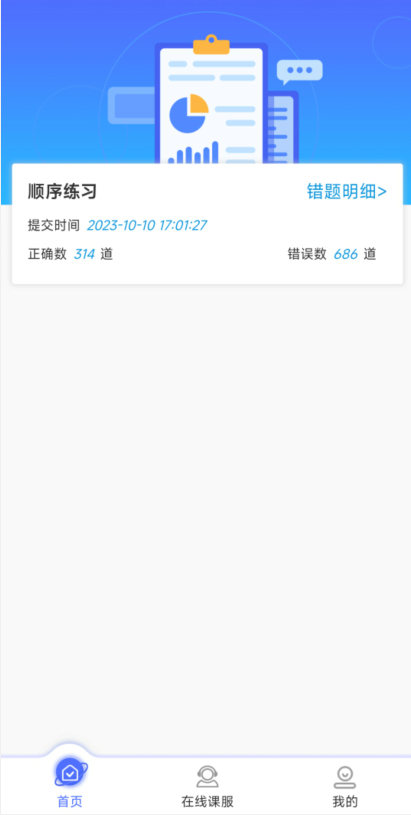 三、【模拟考试】&【正式考试】点击【模拟考试】/【正式考试】，即可【进入】【模拟考试】/【正式考试】界面。【模拟考试】方式同【正式考试】一样，点击开始，会弹出学生信息和考试要求和考试时间，点击【开始】进入考试。参与考试提交试卷后，会根据具体及格分提示用户是否通过。完成考试后，可点击【历史记录】，查看考试情况，所有错题均会收录到【错题本】。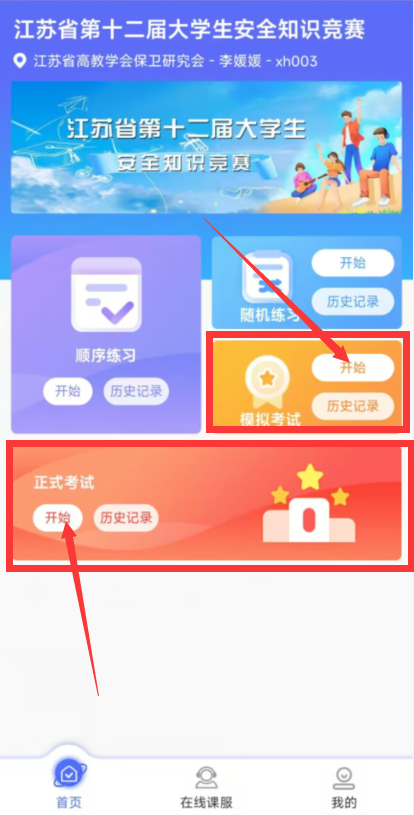 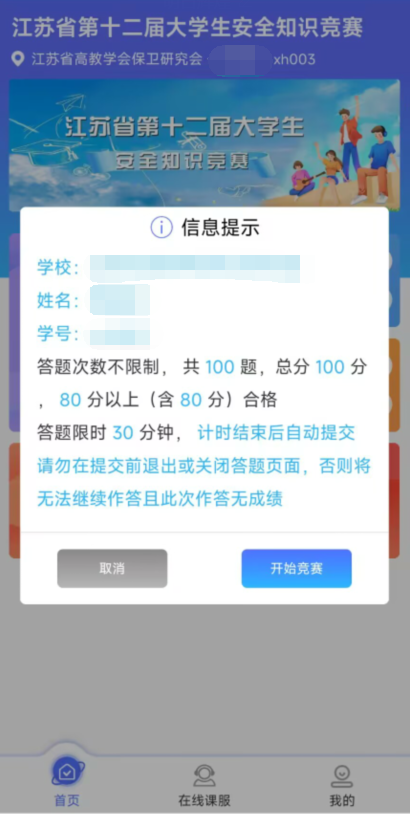 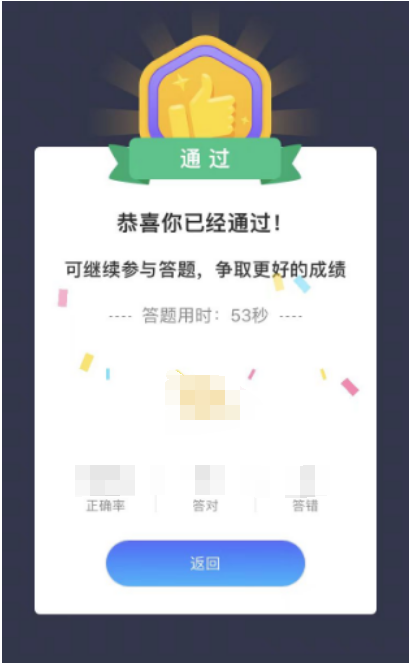 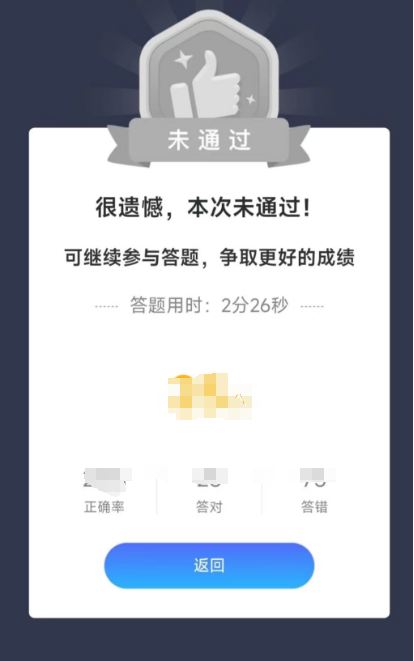 四、【错题本】点击【我的】进入【错题本】【错题本】点击进入,可显示错题以及错误次数和正确答案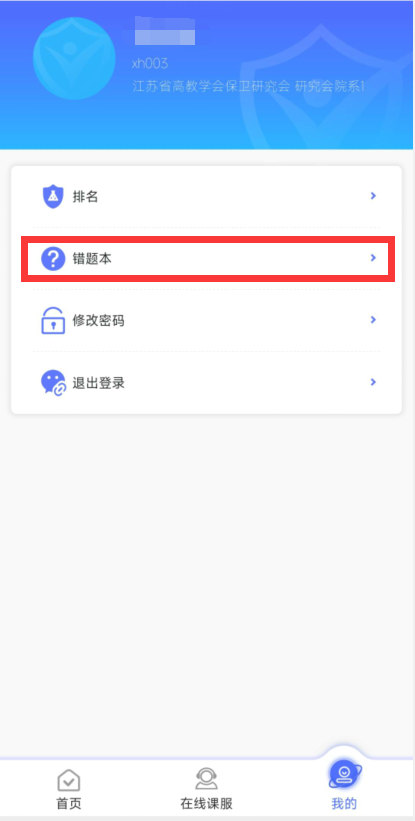 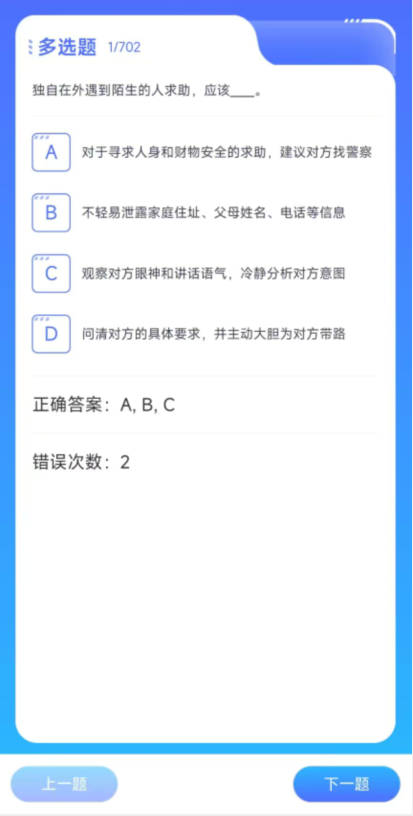 五、常见问题修改密码:点击【我的】-----【修改密码】即可修改登录密码排名:点击【我的】----- 【排名】即可显示考生在本次考试中实时排名,排名会根据本校完成情况不停变动。在线课服:在登录过程中或者在学习过程中有疑问,均可以点击在线课服,再次点击江苏省第十二届大学生安全知识竞赛即可进入人工服务(客服工作时间:9:00-17:00)